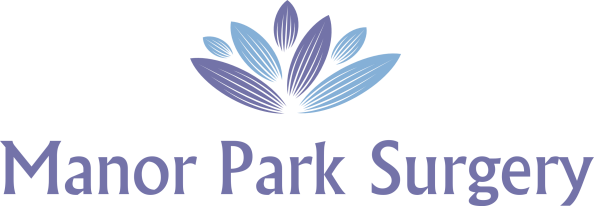 New Patients under 16yrsName:	Date of Birth:AddressHome telephone and mobile if applicable: Ethnic origin:					Is the child a carer:  Yes / NoPrevious medical history (please include any illnesses/operations/accidents):Medications (please include details of all medication currently being taken, or attach old prescription request slip): 	Allergies (please include any drugs, foods, pollens etc to which you are allergic):Is there any FAMILY HISTORY of (please circle as appropriate): -Asthma / Diabetes / Stroke (CVA) / Heart disease / Hypertension (high blood pressure) ImmunisationsCan you confirm by ticking if the child has had the following routine immunisations:MMRMeningitis C5 in 1 vaccination(Diptheria, tetanus, pertussis, polio & HIB) Meningitis BHPVIf you have any concerns about missed immunisations, please ask to speak to one of our nurses.Was the child a premature birth?   Yes/No          If Yes, by how many weeks?................Please nominate a Pharmacy you would like future prescriptions to be sent:Signed ………………………………………………………..    			Date :………………………Name of signatory……………………………………….Relationship to Child…………………………………..